INFORMATIONS RENTREE 2018Rentrée : Lundi 3 septembre à 8h30Horaires de l’école : Lundi, Mardi, Jeudi et Vendredi de 8h30 à11h45 et de 13h45 à 16h30.Accueil : à partir de 8h20 le matin et 13h35 l’après-midi. Seules les familles déposant un enfant à la maternelle sont autorisées à rentrer dans l’école par le grand portail. Pour les familles ayant des enfants en PS et MS ne mangeant pas au restaurant scolaire, il est recommandé de déposer leur enfant entre 12h50 et 13h pour la sieste, en passant par le portillon de la maternelle.Garderie : Garderie du matin : à partir de 7h30.Garderie du soir : jusqu’à 18h30.Attention : il y aura des changements concernant l’organisation de la garderie (lieu…). Vous serez informés ultérieurement.Restaurant scolaire : les enfants sont pris en charge par le personnel de la mairie entre 11h45 et 13h35.Assurance scolaire : il vous sera demandé à la rentrée une assurance avec les mentions « responsabilité civile et individuel accident » valable pour toute l’année scolaire.Les classes avec la liste des élèves et leurs enseignants seront affichées sur le panneau devant l’école après le 15 août.Nous vous souhaitons de bonnes vacances d’été !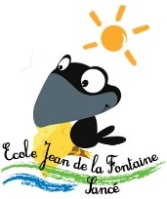 Ecole Jean de La Fontaine4 rue du Pré des Mares71000 SANCE03 85 20 53 72ec-el-sance-71@ac-dijon.fr